Exercice N°1 : ( 8points)Compléter  les phrases suivantes :L’unité de la masse dans le système international est ………………………….. de symbole…………….Pour mesurer la masse on utilise une …………………….…………La masse est une grandeur liée à la ………………………………..L’unité de la masse volumique  dans le système international  est ………………………………………………..……… de symbole …………………….et l’unité pratique est …………………………………………….. de symbole …………………Convertir :                                      Compléter par l’unité convenable :             Effectuer les opérations suivantes :                  3.15t = ……………..….q                      16q = 1600…….                                               2.3kg + 38dag =………….              18900g = ……………. kg                    1000kg = 1…………                                           870kg – 400g =…………..              79dg =………………… g                      22.3g = 0.223……..                                          3900g + 2.8kg =……………… EXERCICE N° 2 : ( 8 points )Partie 1 :On introduit  un solide ( S ) de masse m = 178 g dans une éprouvette graduée contenant de l’eau comme l’indique le figue ci-contre :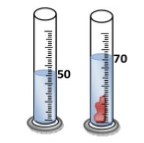 De quel métal est constitué le solide (S ) ?................................................................. Partie 2 :On réalise la pesée schématisée  ci-après :Becher vide	5 morceaux de sucreQuel type de balance a-t-on utilisé pour effectuer cette pesée ?………………………………………………………………………………………………………………………………..Quelle est la masse des  5  morceaux de sucre ? ………………………………………………………………………………………………………………………………….……………………………………………………Déduire la masse d’un seul morceau de sucre ?  …………………………………………………………………………………………………………………………………..…………………………………………………..Exercice 3 : ( 4 points ) Ahmed décide  d’identifier deux liquides différents :A et B  à l’aide de la masse volumique .Pour  cela, il a effectué les  mesures suivantes : Calculer  ρ1 la masse volumique du liquide A et  ρ2 la masse volumique du liquide B .……………………………………………………………                          …………………………………………………………………………………………………………………………..                           ……………………………………………………………………………………………………………………………                          ………………………………………………………………Déduire la nature de chaque liquide .Le liquide A est : ………………………………………………………….Le liquide B est : ………………………………………………………….On donne :MétalAluminiumCuivreFerPlombMasse volumique  ρ en g/mL 2.78.97.911.3Masse en gVolume en mL Liquide  A 4050Liquide  B118.5150LiquideeauHuile d’oliveAlcoolMasse volumique (g/mL)1.00.80.79